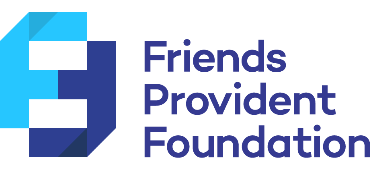 Bellweather interviews briefEconomic systems change
Close of tender: 25 September 2023Purpose of the BriefFriends Provident Foundation is seeking the services of an agency to conduct a series of interviews on its behalf to assess the state of the economy and areas of need for economic systems change. Our grants programme aims to seek out and support activities and ideas pushing for changes in our economic system to make it fair and sustainable. By systemic change we mean work pushing at how structures operate, behaviours of key economic players, challenges to how the economy is thought and spoken about. We do not prioritise work to alleviate more immediate problems caused by the economic system.For more information on the types of work that we support please visit our funding page on our website.As part of our continuous approach to learning we wish to scan the horizon wider than our current points of contact to ensure that we are factoring in  all possible viewpoints on what is currently happening within the economy.Required OutputsIt is anticipated that the work would involve a series of 10-12 interviews with key voices across fields such as policy, academia, journalism, community organising, and other funders. The interviews would then be presented to the Foundation as a brief report and optional presentation giving a snapshot of the problems and gaps in current economic systems change work in the UK. The participants for the interviews will be discussed and agreed with the Foundation in advance. Background and ContextFriends Provident Foundation is an independent endowed charity with a vision of a fairer economy and a better society. It works towards this through grants, social investments, mainstream investments and building networks and communications. The Foundation takes an integrated approach to its mission and capital base and alongside grant making uses its endowment as a tool for change, including through social investments and shareholder engagement. You can access our mission and programme hereRoles and ResponsibilitiesThe Foundation operates from its office in York, led by the Foundation Director with a staff of eight. Governance is through the Foundation’s board of trustees to which the staff report. The appointed agency will be expected to work to the Grants and Learning Manager to deliver this work. Selection ProcessWritten responses to this brief will be assessed against the following criteria:  Response to the specific requirements of the briefQuality of the proposalMethods proposedSuccessful track record of similar projectsExperience of working with other charities/foundations Value for moneySuppliers to the Foundation should include consideration of whether they are Living Wage employers, by the criteria of the Living Wage FoundationIn making this tender appointment the Foundation may positively seek out organisations with a social purpose, and be mindful of local economies. We will also seek to ensure that any services provided are undertaken by organisations whose other business practices are consistent with the principles of our investment policy in terms of negative and positive screens.Shortlisted agencies will be invited to discuss their proposals with staff, either in person or online, on a date to be confirmed.BudgetThe guide price for this contract is £8,000 (inclusive of VAT and expenses).  Applicants are asked to submit a detailed budget for the work, including a breakdown of fees and allocation of time. Quotations should be inclusive of VAT and all expenses.How to applyTo apply please send a proposal for the work that is relevant to the brief by 9am on Monday 25th September 2023 to Jo Wilce, Grants and Learning Manager at enquiries@friendsprovidentfoundation.org.uk. We will acknowledge receipt of your application.If you would like a brief, informal, discussion about the work, please contact Jo Wilce on joanne.wilce@friendsprovidentfoundation.org.ukReferences will be requested and taken up for any shortlisted firms, prior to appointment.TimetableIssue of tender 		Friday 18 August 2023Close of tender		Monday 25 September 2023, 9amDiscussions 			TBC Late September/October 2023Appointment 	expected week commencing 16 October 2023 for work to commence shortly after 